Na podstawie art. 34 ust. 1 ustawy z dnia 27 października 2022 r. o zakupie preferencyjnym paliwa stałego dla gospodarstw domowych (Dz. U. z 2022 r., poz. 2236) Miasto Białogard informuje, że przystępuje do zakupu paliwa stałego z przeznaczeniem dla gospodarstw domowych z terenu gminy do dnia 31 grudnia 2022 r.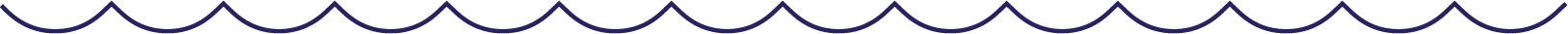 